Lector Hybrid-Endstufe  VM 200  STEREO " Präzise Abbildung, großartige Dynamik und luftige Klangbühne! "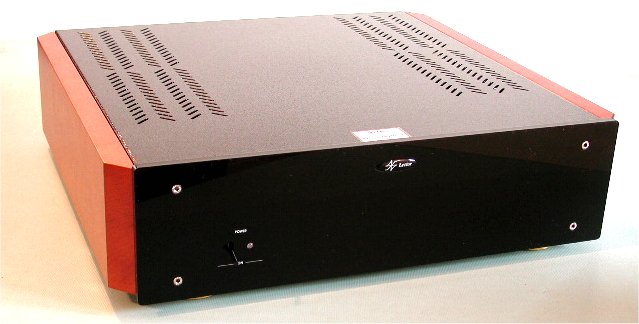 Lector stellt stolz den Hybrid-Leistungsverstärker VM200 mit innovativer direkt gekoppelter Schaltung von Röhre bis Mosfet vor. Keine gekoppelten Kondensatoren im Signalpfad!Dieses neue Konzept bietet eine transparente und reichhaltige Klangwiedergabe. Viele neue innovative Technologien und Lösungen für diesen Leistungsverstärker mit einer Leistung von 100 W pro Kanal:- nur 2 Stufen vom Eingang zum Ausgang – 1.Stufe durch Triode – 2. Stufe durch Pentode!      - Gleichstromgekoppeltes Design von der Röhre zum Mosfet ohne Kondensatoren!                 - Trioden-/Pentoden-Röhre, die den Mosfet in reinem Class-A Bereich betreibt!                        - Low-Feedback-Design auf nur 10 % db eingestellt!Das Netzteil verfügt über vier Stufen und zwei Ringkerntransformatoren, das Netzteildesign: Shunt-Regler für Röhre, Hochenergiespeicher-Kondensatoren für den Ausgangs-MOSFET, die Röhrenfilamente werden mit Gleichstrom versorgt, um den geringsten Geräuschpegel zu erzielen!Bei den elektronischen und mechanischen Teilen handelt es sich ausschließlich um erstklassige Komponenten: Polypropylen-Kondensatoren, Ringkern-Hochenergie-Leistungstransformator, (2) Metallfolien- und Tantal-Widerstände, 1,5 mm starke Gehäuse aus Flugzeugaluminium, Frontplatte aus 10 mm starkem, hochglanz-schwarz poliertem Acryl ( Polymethylmethacrylat ) des deutschen Unternehmens Röhm GmbH aus Weiterstadt, in der Nähe von Darmstadt.Für eine bessere Klangwiedergabe verwendet das Ausgabegerät keinen Schutz zur Strombegrenzung, so dass es möglich ist, Lautsprecher mit niedriger Impedanz mit sehr guter Stabilität und Energiereserve anzutreiben.VM-200: flüssige Musikwiedergabe und echte natürliche Wiedergabe.Klangleistung sorgt für puren Genuss: dank des direkt signalgesteuerten Mosfet-Reglers durch Röhrenschaltungen. Was Sie hören, ist nur der Klang Ihrer Lieblingsröhren, die mit außergewöhnlicher Linearität in einer Class-A-Verstärker-Endstufe arbeiten.Wir können viele Worte aufwenden, um seine absolute Reinheit, seine großartige Dynamik, seine luftige Klangbühne, seine präzise Abbildung, seine Fähigkeit, subtile Details aufzulösen und viele andere herausragende Eigenschaften dieses Leistungsverstärkers zu beschreiben. Aber wir möchten Sie lieber einfach dazu einladen, es sich anzuhören und dem, was Sie hören, noch mehr zu vertrauen.Unsere Empfehlung Einsatz in Verbindung mit ZOE oder ZOR Vorstufen! 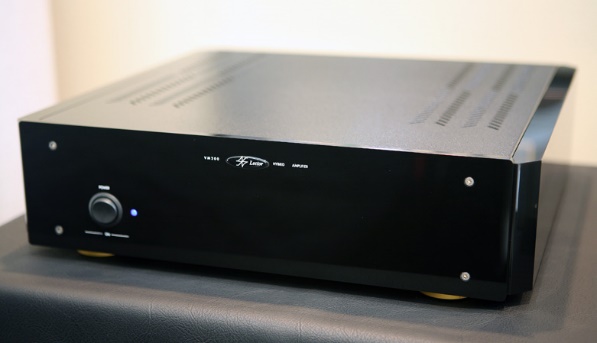 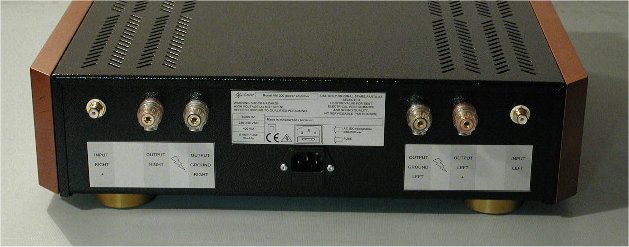 Technische Daten:Typ:                                   Hybrid-Hochleistungs-Stereo-Endstufe                                      Eingesetzte Röhren:         PCL-86 / 14GW8 / 6922 / 12AT7 / 12AU7 / 6CG7 / 12BH7                                                          Ausgangsleistung an 4Ω:  2 x 180W/4Ω RMS                                                                       Ausgangsleistung an 8Ω:  2 x 115W/8Ω RMS                                                                                                                 Ausgangsleistung an 8Ω:  2 x    20W8Ω RMS( Class-A )                                                                                                                                                                                         Verzerrungen:                    besser als 0,01%                                                                                                                                                                                                                  Signal-Rausch-Verhältnis: 100dB                                                                                                             Frequenzgang:                   20-500 kHz +/- 1,0dB                                                                                                          Ausgangsspannung:          20V bei 250 Ω                                                                                                                    Eingangsimpedanz:           200mV/20dB/ 50kΩ 1.2Volt / 56 Kilo-Ohm                                                                                                                  Spannung:                         Netzspannung 110-120-230 VAC/70 V/A                                  Netzfrequenz:                    alle Spannungen bei 50-60 Hz                                                                                        Abmessungen:                  400mm x 110mm x 300mm ( B/H/T )                                                                                                 Gewicht:                            17 kg ( Netto )                                                                                   Zertifizierungen:                CE-LVD RHOS konformOptional erhältlich:PSU AC-Netzkabel von CMI-Easy-Connect                                                                                                    PSU AC-Netzkabel von Portento Audio                                                                                                                           RCH-1 Lector IR-Aluminium-Remote-Control                                                                                                  WSP Seitenteile aus massivem Holz oder aus schwarzem Hochglanz-Acryl                                                                                                       Kegelfüße aus Aluminium-Chrom                                                                                                                        ISO-FOOTER – spezielle, dynamische, zweiachsige Isolator-Füße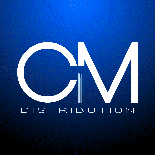 CMI Distribution chario Vertrieb ( Deutschland – Niederlande - Luxemburg - Österreich - Schweiz )Am Berg 13 – D-53913 SwisttalTelefon: +49-(0)2251-970043 – Telefax: +49-(0)2251-970044E-Mail: office@cmi-distribution.de - Internet: www.cmi-distribution.de - Internet: www.lector-strumenti.deUSt-Id-Nr.: DE 236 721 750  -  WEEE-Reg.-Nr. DE 320 204 51 – EORI-Reg.-Nr. : DE 559 408 245 759 884LUCID-Reg.-Nr. DE 528 894 454 745 6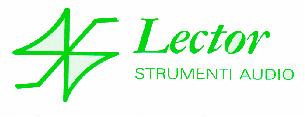 LECTOR STRUMENTI AUDIOVia Verdi 35 – I-27010 Albuzzano ( PV )Phone: +39-0382-484165 – Fax: +39-0382-481021E-Mail: info@lector-audio.it – Web: www.lector-audio.itIVA: IT02134720180